附件2威海市教育局直属学校2020年引进优秀高校毕业生（急需短缺人才）报名表二维码本科生报名入口：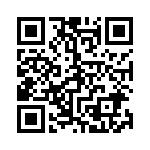 硕士研究生报名入口：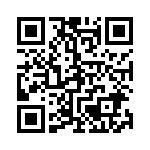 博士研究生报名入口：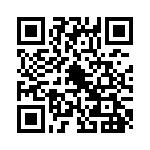 